Dear Parent/Carer,APPLICATIONS FOR FREE SCHOOL MEALSThe government has recently changed the date used for counting numbers of pupils eligible for free school meals for the purposes of working out extra funding due to schools.  This is now based on the school census day in October (7th).  It’s therefore really important for our school that all pupils who meet the criteria have had their eligibility checked and confirmed before that date.  Even if your child is in Reception/Year 1 or Year 2 and therefore gets a free meal anyway, please do still apply if you think you meet the criteria outlined in this letter as this will generate pupil premium funding for your child and other extra funding into the school.To be eligible for free school meals you must be in receipt of the following benefits:Income supportIncome-based Job Seekers AllowanceChild Tax Credit, with no Working Tax Credit, with an income below £16,190Universal CreditUniversal Credit and employed – take home pay must be no more than £616.67 per monthSupport under the Immigration and Asylum Act 1999, under section 95Please do not apply if you are receiving:Working Tax Credit, if so you are not entitled to free school meals no matter what your annual income is;Universal Credit and you or your partner you are living with are employed and your ‘take home pay’ is more than £616.67 a month Child Tax Credit with no Working Tax Credit, your annual income must be no more than £16,190 to receive free school meals.If you feel you meet the eligibility criteria we would be most grateful if you could please fill in the application form which is located at the link below and submit it to pupil.benefits@nottinghamcity.gov.ukhttps://www.nottinghamcity.gov.uk/information-for-residents/education-and-schools/benefits-for-school-aged-children/free-school-meals-and-free-milk/If you prefer to complete a paper copy please complete the attached form and either:Email it to pupil.benefits@nottinghamcity.gov.uk orReturn it to the school office and we will email it to the Pupil Benefits Team for you.If you have any queries regarding the completion of the form please contact the Pupil Benefits Team.  Telephone: 0115 9154084 or Email: pupil.benefits@nottinghamcity.gov.ukPlease can you submit your applications by 24 September 2021 at the latest to give the Pupil Benefits Team time to process the applications before the Autumn Term school census day.  Yours sincerelyHead teacherApplication for									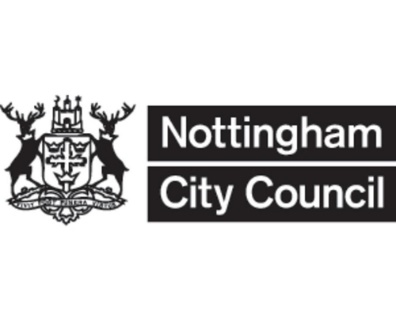 free school meals and/orschool clothing allowance1   Details of parent/legal guardianThe form should be completed by the parent/legal guardian who is in receipt of the qualifying benefit:2   Partner’s details3   Change of name or addressIf you or your child/ren have changed name and/or address in the last year, please give previous details below:4   If you are eligible for free school meals, do you wish your child/ren to receive them?    Y / N                         5   Details of any children in the familyPlease include in the boxes below details of all dependent children who are living with you and are in attendance at school or nursery. Please include the names of any children who will be starting school or full-time nursery in the next 12 months. 6   School Clothing Payments – not required for students at academiesIf you are eligible to receive school clothing allowance, we will pay the money directly into your bank account. Please complete your bank account details below:7   Qualifying confirmationThe qualifying benefits to be eligible to receive free school meals, free mail and/or school clothing allowance are:Income SupportIncome-based Jobseeker’sAllowanceEmployment and SupportAllowance (Income Related)Guarantee element of PensionCreditSupport under section 95 of theImmigration & Asylum Act 1999Universal Credit with an annualnet earned income of £7,400 or belowYou may be asked to provide proof of your entitlement to one of the above if we are unable to confirm your eligibility via online checks. 8   Declaration to be signed by ALL applicantsI understand that my entitlement to free school meals and/or school clothing allowance will continue only as long as I am in receipt of qualifying benefits. I will immediately inform the Pupil Benefits Team if my entitlement to qualifying benefits end and/or the contact details for myself and/or my child/ren change. I understand that I do not inform you of a change to my circumstances and my child/ren continues to receive free school meals or school clothing allowance I will have to repay the amount in full. I declare that all of the information provided on this form and associated documents is complete and true and I authorise Nottingham City Council to take such steps as they consider necessary to verify the information provided. I understand that you must protect the public funds that you handle and that you may use the information provided to prevent and detect fraud. You may also share this information with other organisations that handle public funds. I understand that to give false information may lead to prosecution. Once you have completed the application return the form to: pupil.benefits@nottinghamcity.gov.ukPlease note, it will be processed far quicker if you email the form, not post it.Pupil Benefits Section College Street Centre                               	Tel: 0115 915 4084 College Street				 NottinghamNG1 5AQFOR OFFICE USE ONLY	Title (Mr/Mrs/Miss/Ms)Title (Mr/Mrs/Miss/Ms)SurnameSurnameSurnameFirst name(s)First name(s)First name(s)First name(s)Address:Address:Address:Address:Address:Address:Address:Address:Address:PostcodeEmail AddressHome PhoneMobileMobileNational Insurance number or Home Office numberNational Insurance number or Home Office numberNational Insurance number or Home Office numberNational Insurance number or Home Office numberDate of BirthTitle (Mr/Mrs/Miss/Ms)SurnameSurnameFirst name(s)First name(s)First name(s)National Insurance number or Home Office numberNational Insurance number or Home Office numberDate of BirthFirst nameSurnameMale/FemaleDate of birthName of school/nurseryClaimant:Partner:Signed:SignedDate:Date:Received DateFSM startProcessed DateSCA issueAssessed ByEMS Number(s)Benefits ConfirmationProofs/OCPEMS Number(s)